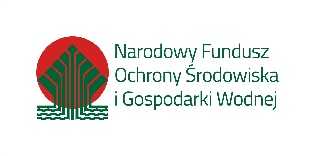 Załącznik Nr 5 do SWZOŚWIADCZENIE Wykonawca:         …………………………………………………                                                                                      (dane Wykonawcy)                                                                                         Zamawiający:                                                                                   Gmina Ząbkowice Śląskie                                                                                   ul. 1 Maja 15                                                                                  57-200 Ząbkowice ŚląskieDotyczy postępowania pn. „Dostawa 4 sztuk nowych, zeroemisyjnych autobusów elektrycznych (zasilanych energią elektryczną zgromadzoną w bateriach trakcyjnych autobusów), kategorii M3 przeznaczonych do wykonywania przewozów osobowych w ramach Ząbkowickiej Komunikacji Publicznej”Oświadczam, że informacje zawarte w oświadczeniu, o którym mowa w art. 125 ust. 1 ustawy Pzp.  w zakresie podstaw wykluczenia z postępowania, o których mowa w art. 108 ust. 1 pkt 3, 4, 5 i 6 ustawy Pzp. są aktualne.                                                                                                              Panel podpisu elektronicznego:…………….........................., dn. _ _ . _ _ . _ _ _ _r.                                                                                                          ……………….................................................                                                                                                                                 ELEKTRONICZNY PODPIS WYKONAWCY lub osoby                                                                                                                                                       uprawnionej do składania oświadczeń woli                                                                                                                                  w imieniu Wykonawcy, w postaci:                                                                                                                   - kwalifikowanego podpisu elektronicznego,                                                                                                                   - LUB podpisu zaufanego,                                                                                                                    - LUB podpisu osobistego e-dowód. 